	                       Poznań, dnia 27 lutego 2024 r.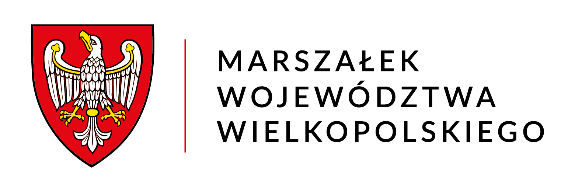                              za dowodem doręczenia         DSK-V.7422.107.2023	 OBWIESZCZENIE MARSZAŁKA WOJEWÓDZTWA WIELKOPOLSKIEGONa podstawie art. 41 ust. 5, art. 22 ust. 4, art. 38 ust. 1 pkt 3 i ust. 2, art. 156 ust. 1 pkt 2 i art. 161 ust. 1 ustawy z dnia 9 czerwca 2011 r. – Prawo geologiczne i górnicze (tekst jednolity: Dz. U. z 2023 r., poz. 633 ze zm.), w związku z art. 125 ustawy z dnia 
5 lipca 2018 r. o zarządzie sukcesyjnym przedsiębiorstwem osoby fizycznej i innych ułatwieniach związanych z sukcesją przedsiębiorstw (tekst jednolity: Dz. U. z 2021 r. poz. 170) oraz art. 61 § 4  oraz art. 10 § 1 ustawy z dnia 14 czerwca 1960 r. – Kodeks postępowania administracyjnego (tekst jednolity: Dz. U. z 2023 r., poz. 775 ze zm.)ZAWIADAMIAMo wszczęciu z urzędu postępowania administracyjnego w sprawie stwierdzenia wygaśnięcia koncesji na wydobywanie kopaliny ze złoża kruszywa naturalnego „Raczyce V” położonego w m. Raczyce, gm. Odolanów, pow. ostrowski, 
woj. wielkopolskie. Koncesja została udzielona Przedsiębiorcy: Zygmuntowi Dymalskiemu zam. w m. Raczyce 128, 63-431 Raczyce, decyzją Wojewody Kaliskiego znak: OSg/7512/7/97 z dnia 10 lutego 1997 r., z terminem obowiązywania do dnia 
10 lutego 2007 r. Jednakże w dniu 19 października 1999 r. Zygmunt Dymalski zmarł, zatem koncesja wygasła z mocy prawa, tj. art. 38 ust. 1 pkt 3 ustawy Prawo geologiczne 
i górnicze (w brzmieniu obowiązującym w dacie śmierci Przedsiębiorcy). Przepis ten został uchylony, z dniem 15 listopada 2018 r., wskutek nowelizacji dokonanej ustawą o zarządzie sukcesyjnym przedsiębiorstwem osoby fizycznej i innych ułatwieniach związanych z sukcesją przedsiębiorstw. Jednakże zgodnie z art. 125 tejże ustawy, nowe regulacje mają zastosowanie wyłącznie w przypadku, gdy śmierć przedsiębiorcy nastąpiła po dniu poprzedzającym dzień wejścia w życie ustawy. 
Zgodnie z at. 39 ust. 3  ustawy Prawo geologiczne i górnicze, jeżeli nie istnieje przedsiębiorca, obowiązki określone w ust. 1 wykonuje jego następca prawny, a jeżeli nie istnieje przedsiębiorca oraz jego następca prawny - obowiązki określone w ust. 1 wykonuje właściciel lub osoba posiadająca inny niż własność tytuł prawny do nieruchomości tj. DA VINCI BIOGAS BARYCZ Sp. z o. o., z siedzibą przy 
ul. Jarzębinowej 7, 55-080 Kąty Wrocławskie.
Z dokumentacją przedmiotowej sprawy Strony mogą zapoznać się w siedzibie Wydziału Geologii, Departamentu Środowiska Urzędu Marszałkowskiego Województwa 

Wielkopolskiego w Poznaniu (al. Niepodległości 34, piętro X, część A, pokój nr 1051). Ewentualne uwagi i wnioski można składać w siedzibie Departamentu Środowiska Urzędu Marszałkowskiego Województwa Wielkopolskiego w Poznaniu (sekretariat 
- X piętro, część A, pokój nr 1048) lub przesłać pocztą na adres: 
Urząd Marszałkowski Województwa Wielkopolskiego w Poznaniu, Departament Środowiska - al. Niepodległości 34, 61-714 Poznań. Uwagi i wnioski mogą być wnoszone pisemnie, telegraficznie, za pomocą telefaksu, ustnie do protokołu oraz za pomocą środków komunikacji elektronicznej przez elektroniczną skrzynkę podawczą tutejszego Organu (e-PUAP). Termin do wnoszenia uwag wynosi 5 dni, licząc od dnia udostępnienia zawiadomienia w Biuletynie Informacji Publicznej (data udostępnienia: 29 lutego 2024 r.). 
Zgodnie z art. 49 § 2 ustawy Kodeks postępowania administracyjnego zawiadomienie uważa się za dokonane po upływie czternastu dni od dnia, w którym nastąpiło publiczne obwieszczenie, inne publiczne ogłoszenie lub udostępnienie pisma 
w Biuletynie Informacji Publicznej. W związku z powyższym termin na wniesienie uwag lub wniosków upływa w dniu 19 marca 2024 r.
Organem właściwym  do rozpatrzenia uwag i wniosków oraz wydania decyzji wygaszającej koncesję  na wydobywanie kopaliny ze złoża kruszywa naturalnego „Raczyce V” jest Marszałek Województwa Wielkopolskiego.
Podstawowe dane dotyczące przedmiotowego postępowania zamieszczone są w publicznie dostępnym wykazie danych o dokumentach zawierających informacje 
o środowisku i jego ochronie Urzędu Marszałkowskiego Województwa Wielkopolskiego w Poznaniu, zamieszczonym na stronie internetowej: http://www.f7.umww.pl/f7/UWAGA: W piśmie stanowiącym odpowiedź na niniejsze zawiadomienie należy podać znak sprawy.z up. MARSZAŁKA WOJEWÓDZTWA Małgorzata Krucka - AdamkiewiczZastępca Dyrektora Departamentu Zarządzania Środowiskiem i Klimatupodpis elektroniczny





Otrzymują:DA VINCI BIOGAS BARYCZ Sp. z o. o.                ul. Jarzębinowa 7               55-080 Kąty WrocławskiePozostałe Strony – w trybie art. 41 ust. ustawy Prawo geologiczne i górnicze AaSprawę prowadzi:Edyta Rachuttel. 61 626 64 88Pokój nr 1051 (część A)e-mail: edyta.rachut@umww.plData zamieszczenia w Biuletynie Informacji Publicznej: 10 stycznia 2024 r.